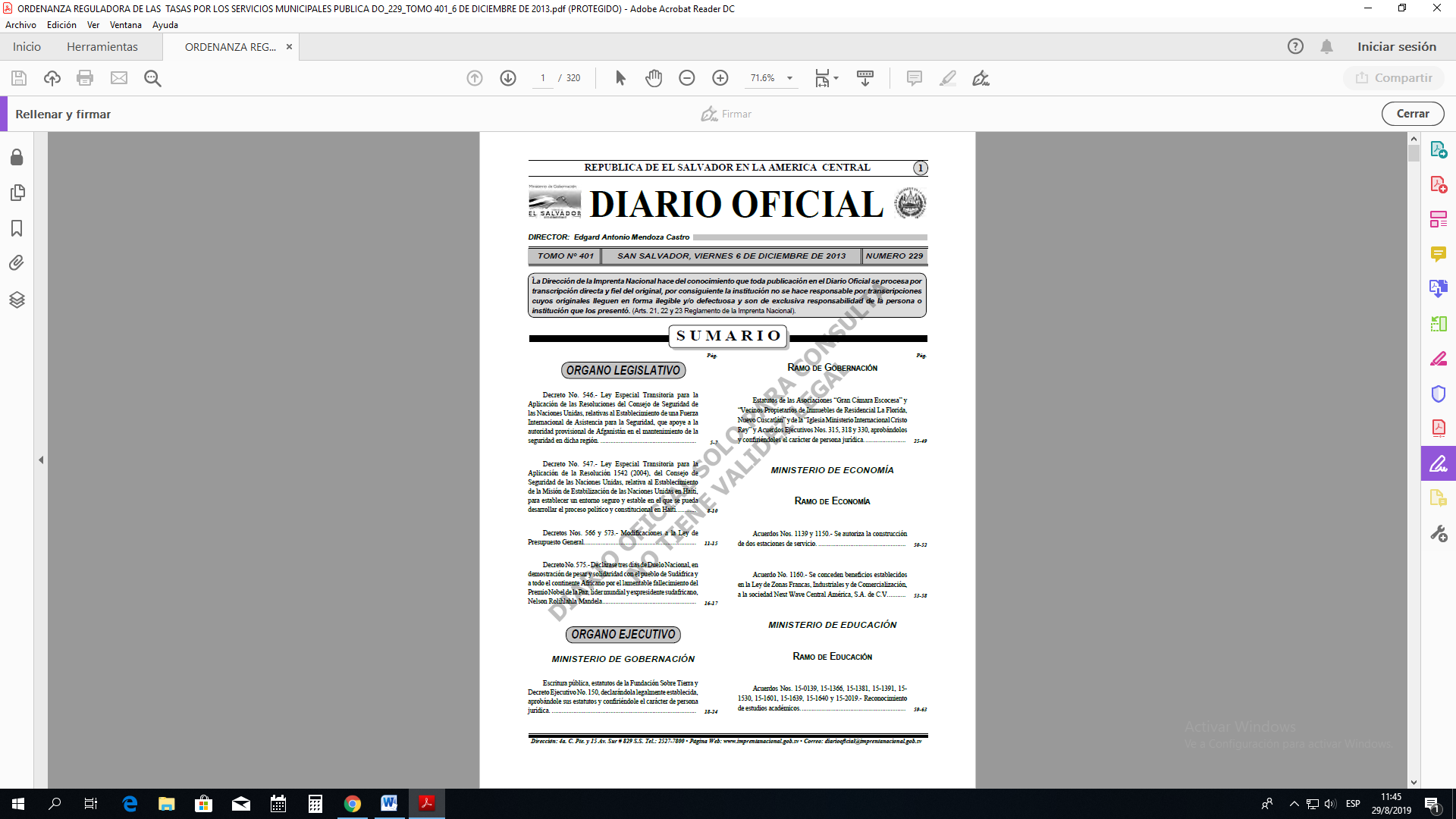 SERVICIO DE FOTOCOPIAS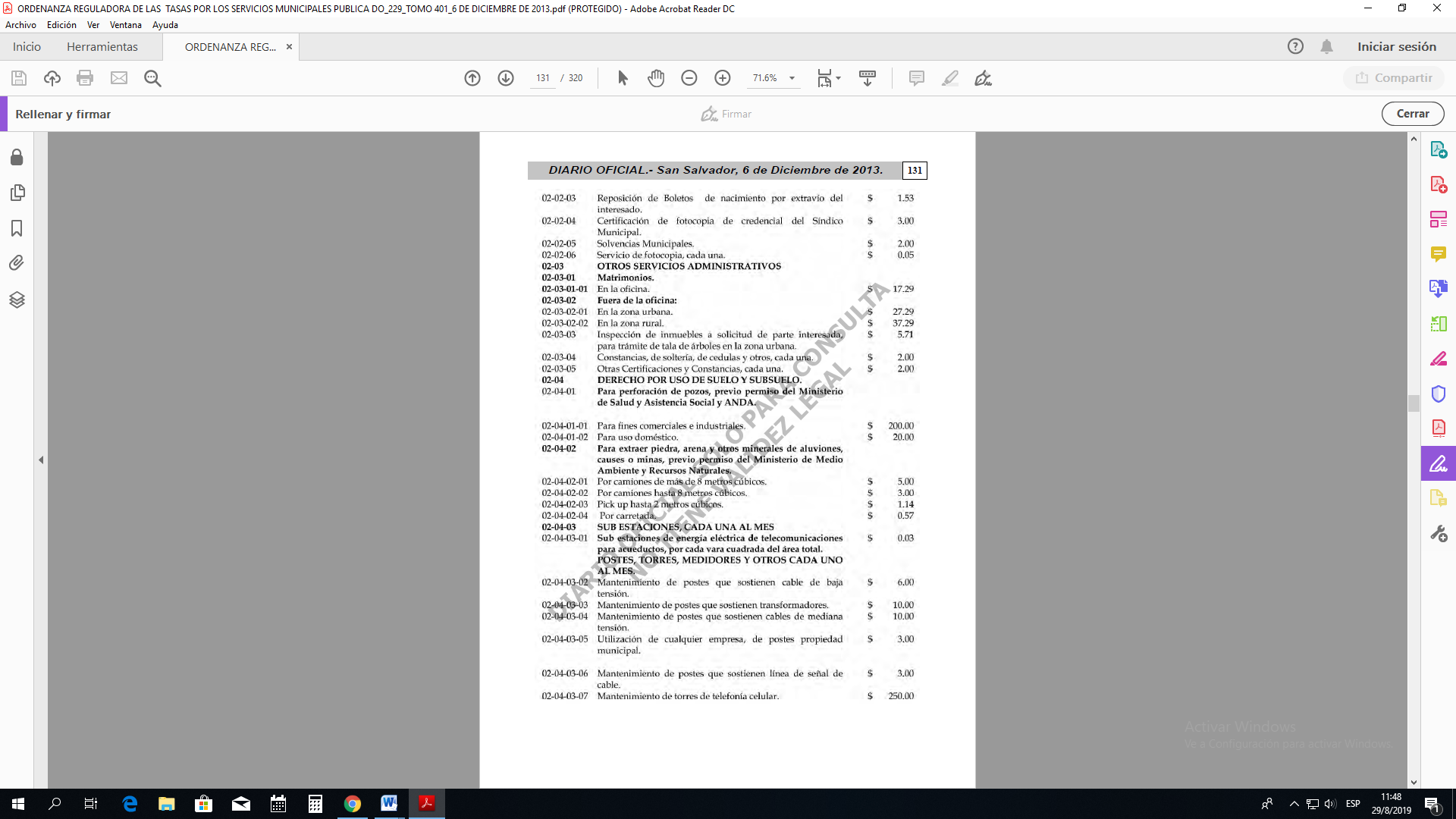 